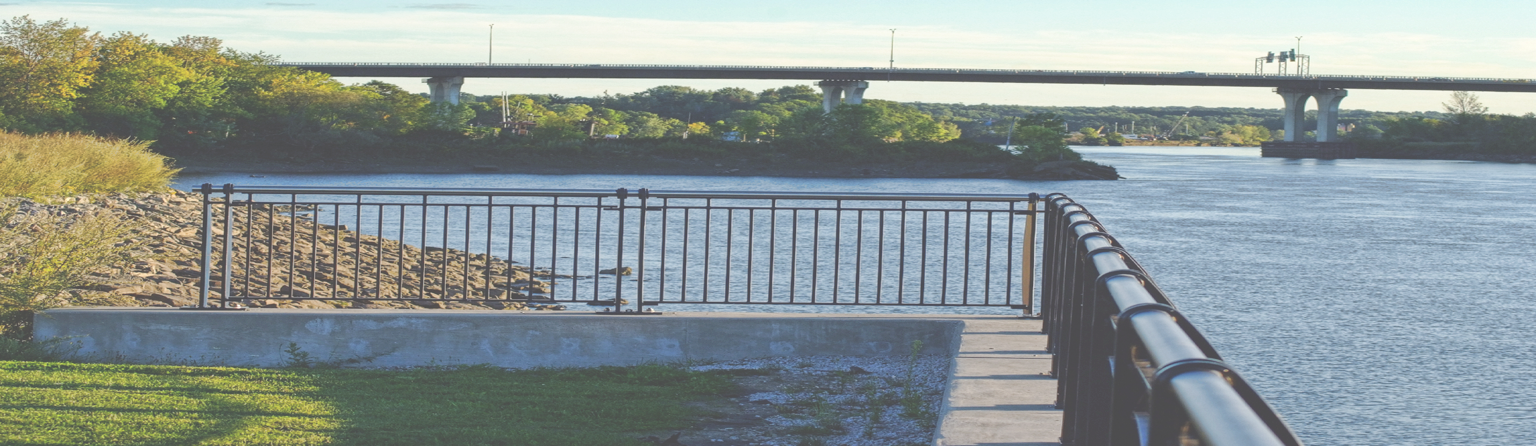 City of Brewer, MaineProgressive. Creative. Forward-thinking. Resourceful.FAME Commercial Loan Insurance  ProgramProgram SnapshotThis program is designed to provide additional credit support to a loan applicant.FAME expands financial institutions’ ability to make business loans by providing insurance of up to 90%* of a loan to an eligible business. Insurance is provided by FAME to financial institutions that have signed a master Loan Insurance Agreement with FAME. Pro-rata and leveraged insurance are available for both term and line-of-credit loans. For term loans, lenders may choose from one-, three- and five-year fee options; for lines of credit, lenders may choose from one- and three-year fee options.                            EligibilityProgram Contact Info: Finance Authority of Maine 5 Community DriveP.O. Box 949 Augusta, ME 04332-0949                          Phone: 207.623.32631.800.228.3734Fax: 207.623.0095TTY: 207.626.2717https://www.famemaine.com/business/programs/commercial-loan-insurance/loan-insurance-program-traditional-application-process/business@famemaine.comHere in Brewer, our approach to Economic Development is anything but business as usual.We treat each Brewer business like it’s our own business, and we’re passionate about making sure you succeed. Whether you’re an aspiring entrepreneur just starting out, a mature company continuing its legacy, or anything in between, come and see why Brewer means Business. Your business.CONTACT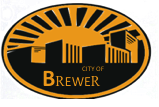 D’arcy Main-Boyington,Economic Development Director dmain-boyington@brewermaine.gov Renee DobleDeputy Director of Economic Development rdoble@brewermaine.govCITY OF BREWER80 North Main Street Brewer, ME 04412 PHONE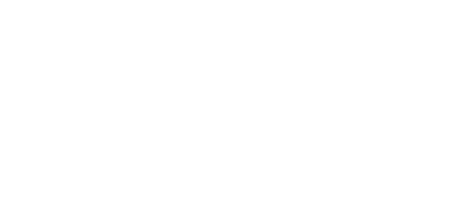 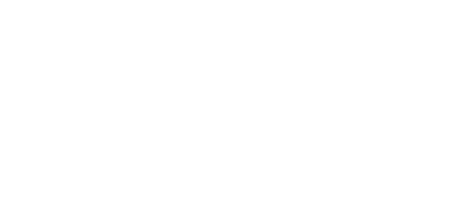 207.989.7500